documento Del 15 maggioclasse 5^AA.S. PROFILO PROFESSIONALE DELL’INDIRIZZO……
PRESENTAZIONE DELLA CLASSEInserire numero allievi/variazioni/continuità docenti / invarianza con la programmazione di inizio anno / attività significative / AS/L / altri elementi  utili …
Non inserire nomi. 
NB: evitare qualsiasi valutazione sulla classe. Questa va riportata nel verbale dello scrutinio finale e va sommamente dettagliata.…..PROGRAMMI SINGOLE DISCIPLINEDISCIPLINA 1FINALITÀ…OBIETTIVI…STRUMENTI E MEZZI DIDATTICI…METODOLOGIE…VERIFICHE E GRIGLIE DI VALUTAZIONE ADOTTATE…CONTENUTI SVOLTI E ATTIVITÀ…ORE SVOLTE…LIBRI DI TESTO E BIBLIOGRAFIA DI RIFERIMENTO….DISCIPLINA 2FINALITÀ…OBIETTIVI…STRUMENTI E MEZZI DIDATTICI…METODOLOGIE…VERIFICHE E GRIGLIE DI VALUTAZIONE ADOTTATE…CONTENUTI /   …. E ATTIVITÀ…ORE SVOLTE…LIBRI DI TESTO E BIBLIOGRAFIA DI RIFERIMENTO….SIMULAZIONI DI TERZA PROVA Testo con indicazione tipologiaINDICEELENCO DOCENTI Pordenone, _______________DOCENTEFIRMA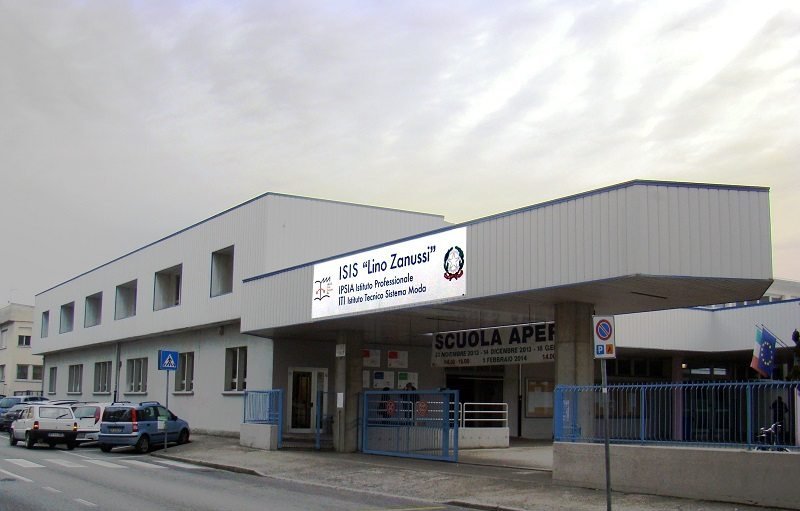 